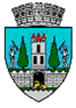 HOTĂRÂREA nr. _______/______________ pentru modificarea şi completarea H.C.L. nr.124/07.04.2022 privind aprobarea depunerii proiectului „Implementarea măsurilor de eficienţă energetică Şcoala gimnazială Octavian Goga”Consiliul Local al Municipiului Satu Mare,  Analizând proiectul de hotărâre înregistrat sub nr. …….………., Referatul de aprobare al Primarului municipiului Satu Mare, înregistrat sub nr. 11213/17.02.2023 în calitate de iniţiator, Raportul de specialitate comun al Serviciului Scriere, Implementare şi Monitorizare Proiecte şi al Direcţiei Economice înregistrat sub nr. 11214/17.02.2023, avizele comisiilor de specialitate ale Consiliului Local Satu Mare, Având în vedere prevederile Ghidului specific — Condiții de accesare a fondurilor europene aferente Planului național de redresare și reziliență în cadrul apelurilor de proiecte PNRR/2022/C5/2/B.2.1/1, PNRR/2022/C5/2/B.2.2/1 , componenta C5 — Valul renovării, Axa 2 – Schema de granturi pentru eficiență energetică și reziliență în clădiri publice, operațiunea B.2: Renovarea energetică moderată sau aprofundată a clădirilor publice, precum și  proiectul „Implementarea măsurilor de eficienţă energetică la Şcoala gimnazială Octavian Goga”,În baza prevederilor art. 129 alin. (2) lit. b) coroborat cu prevederile alin. (4) lit. a) şi lit. e) din O.U.G. nr. 57/2019 privind Codul administrativ, cu modificările și completările ulterioare, precum şi a prevederilor Legii nr. 273/2006 privind finanţele publice locale, cu modificările şi completările ulterioare, 	Ţinând seama de prevederile Legii nr. 24/2000 privind normele de tehnică legislativă pentru elaborarea actelor normative, republicată, cu modificările şi completările ulterioare,Ȋn temeiul prevederilor art. 139 alin. (3) lit. d), lit. g)  şi art. 196 alin. (1) lit. a) din O.U.G. nr. 57/2019 privind Codul administrativ, cu modificările și completările ulterioare      Adoptă prezentaH O T Ă R Â R E:Art. 1. Se aprobă modificarea Art. 3. din HCL nr. 124/07.04.2022 care va avea urmatorul cuprins:„Art. 3. Se aprobă valoarea maximă eligibilă a proiectului de 7.328.915,76 lei la care se adaugă TVA în valoare de 1.392.493,99 lei, rezultând o valoare totală de 8.721.409,75 lei ”.Art. 2. Se aprobă finanţarea tuturor cheltuielilor neeligibile necesare implementării proiectului, inclusiv cheltuieli privind înlocuirea centralei termice. Art.3.  Se aprobă valoarea totală a proiectului în valoare de 12.358.243,53 lei inclusiv TVA. Art.4. Se aprobă cheltuielile neeligibile în valoare de 3.636.833,78 lei inclusiv TVA ce revin autorităţii administraţiei publice locale a Municipiului Satu MareArt.5. Restul articolelor din H.C.L. 124/07.04.2022 rămân neschimbate.Art. 6. Se abrogă HCL nr. 303/01.09.2022.Art.7. Cu ducerea la îndeplinire a prezentei hotărâri se încredințează Primarul Municipiului Satu Mare, Direcția economică și Serviciul Scriere, Implementare și Monitorizare Proiecte.Art.8. Prezenta hotărâre se comunică, prin intermediul Secretarului General al Municipiului Satu Mare, în termenul prevăzut de lege, Primarului Municipiului Satu Mare, Instituției Prefectului- Județul Satu Mare,  Serviciului Scriere, Implementare și Monitorizare Proiecte și Direcției economice.INIŢIATOR PROIECTPRIMAR,Kereskényi Gábor       AVIZATSECRETAR GENERAL,            Mihaela Maria Racolţa